Higher Walton CE Primary School 		Science LTP 	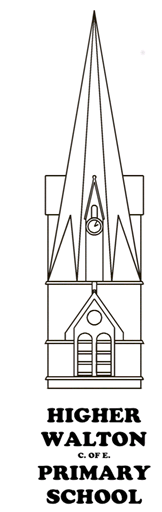 Higher Walton CE Primary School 		Science LTP 	Cycle B2023-24Autumn TermSpring TermSummer TermTopic TitleExplorersFire! Fire!Our home: Higher WaltonPathfindersYear 1Living Things and their habitats - animalsAnimals including Humans. Materials – identify and name, describe properties. Living Things and their habitats – plants (naming, how they grow)Materials – Compare suitabilityLiving Things and their habitats – plants (structure and needs)Topic TitleExplorersFire! Fire!Our home: Higher WaltonDiscoverers Year 2Living Things and their habitats - animalsAnimals including Humans. Materials – identify and name, describe properties. Living Things and their habitats – plants (naming, how they grow)Materials – Compare suitabilityLiving Things and their habitats – plants (structure and needs)Topic TitleRotten RomansThe Industrial revolutionHeal the worldAdventurers Year 3/4RocksStates of matterForces and magnetsElectricityLiving things and their HabitatTopic TitleRaiders and Traders(Vikings and Anglo Saxons)(World War II)Under the Canopy(Rivers and the Amazon)Navigators Year 5/6Properties and changes of materials ElectricityLight Living things and their habitatsEvolution and inheritanceCycle A2024-25Autumn TermSpring TermSummer TermTopic TitleDoctor, DoctorI’m the king of the castleSeasidePathfindersYear 1/2Animals including HumansLiving things and their habitatsMaterialsPlantsLiving things and their habitatsMaterials PlantsTopic TitleDoctor, DoctorI’m the king of the castleSeasideDiscoverers Year 2/3Animals including HumansLiving things and their habitatsMaterialsPlantsLiving things and their habitatsMaterials PlantsTopic TitleThrough the agesCry FreedomAwesome EgyptiansAdventurers Year 3/4Animals including HumansLight SoundPlantsTopic TitleTemple Run(Ancient Maya)Space the Final FrontierEureka!(Greeks)Navigators Year 5/6Living things and their habitatsEarth and Space ForcesAnimals including humans